Maths Learning intention – Interpreting pie chartsLook at the pie charts below and answer the questions by analysing the data. Remember find the fraction or percentage of each section and use this to calculate the answers.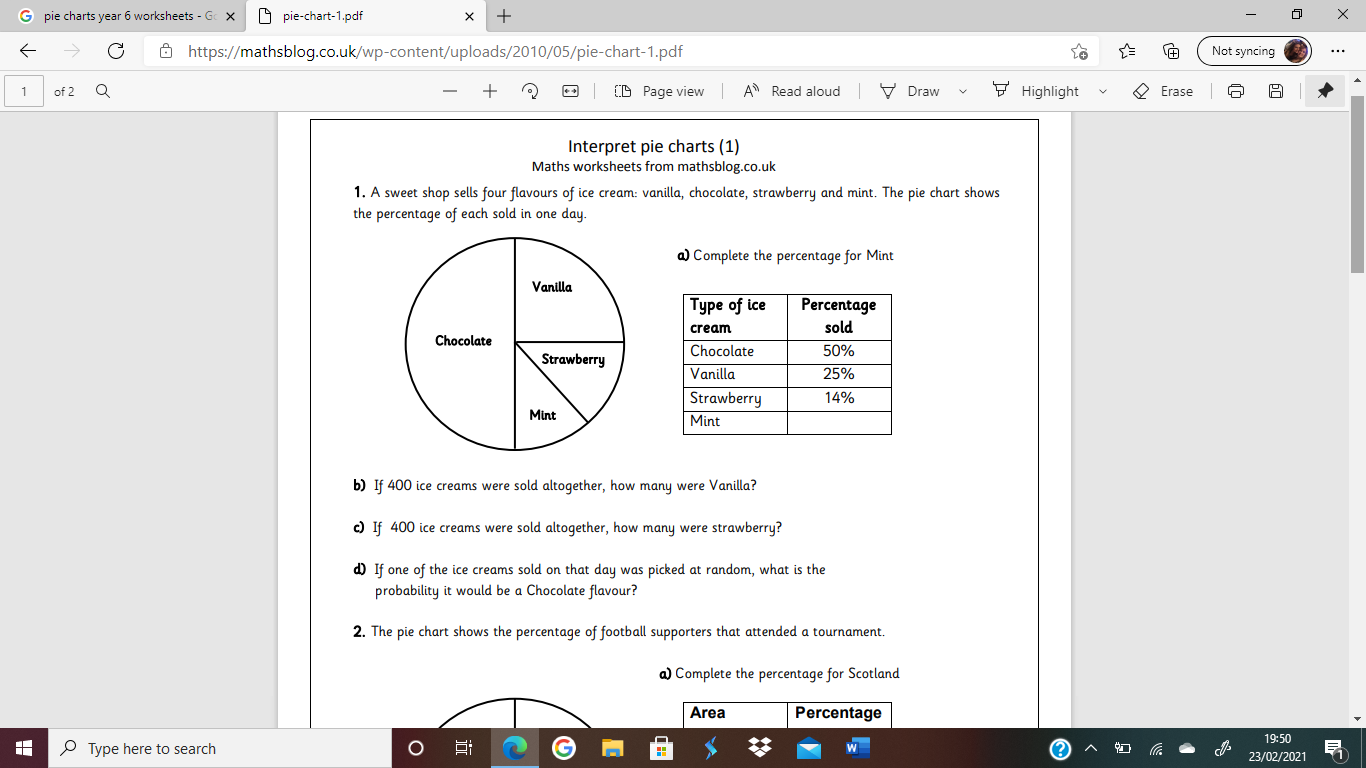 If 400 ice creams were sold altogether, how many were vanilla?If 400 ice cream were sold altogether, how many were strawberry?If one of the ice creams sold on that day was picked at random, what is the probability it would be chocolate?Look at this pie chart, it shows the percentage of football supporters that attend a tournament.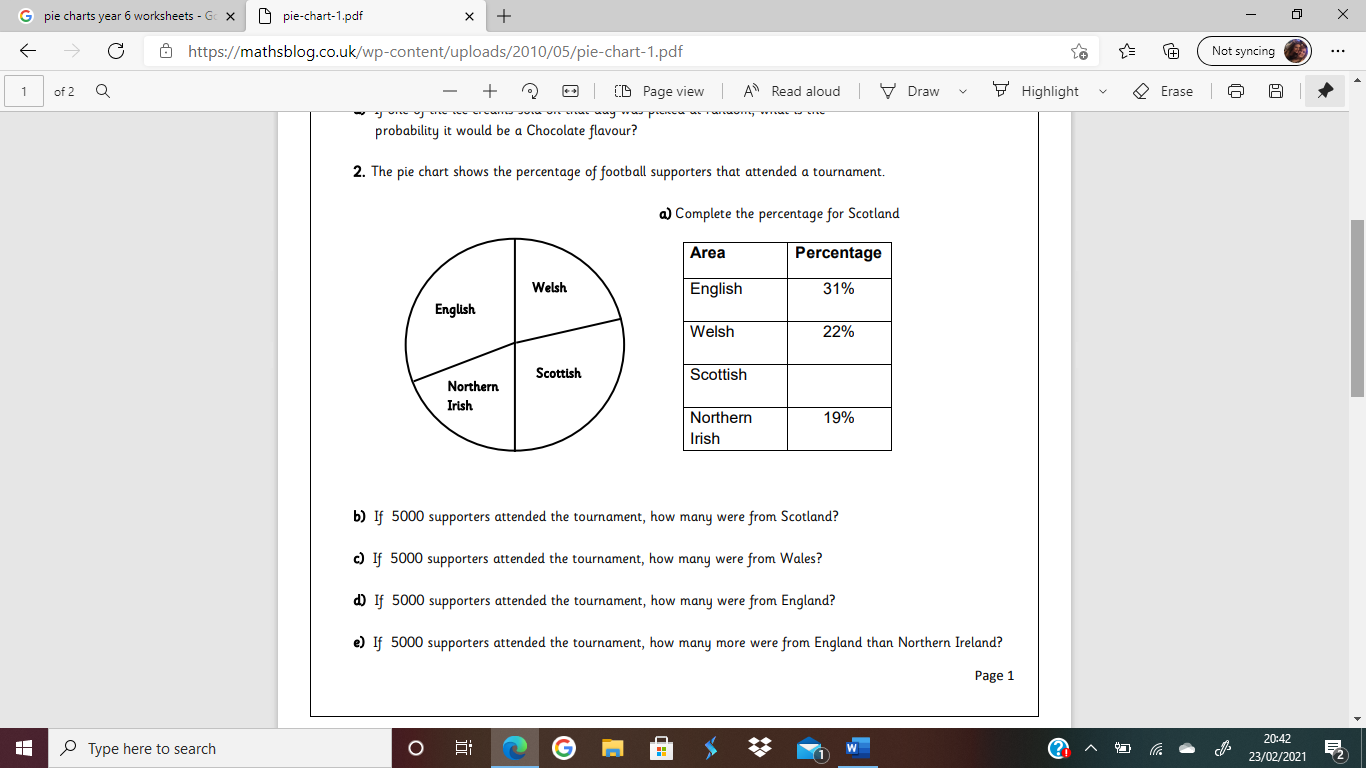 If 5000 supporters attended the tournament, how many were from Scotland?If 5000 supporters attended the tournamnet, how many were from Wales?If 5000 supporters attended the tournamnet, how many were from England?If 5000 supporters attended the tournamnet, how many more were from England than Northern Ireland?